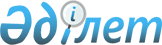 Қазақстан Республикасы Үкіметінің 2007 жылғы 20 наурыздағы N 225 қаулысына толықтыру енгізу туралы
					
			Күшін жойған
			
			
		
					Қазақстан Республикасы Үкіметінің 2007 жылғы 5 маусымдағы N 461 Қаулысы. Күші жойылды - ҚР Үкіметінің 2009 жылғы 26 ақпандағы N 220 Қаулысымен.



      


Ескерту. Қаулының күші жойылды - ҚР Үкіметінің 2009 жылғы 26 ақпандағы 


 N 220 


 (2009 жылғы 1 қаңтардан бастап қолданысқа енгізіледі) Қаулысымен.



      Қазақстан Республикасының Үкіметі 

ҚАУЛЫ ЕТЕДІ

:



      1. "Республикалық және жергілікті бюджеттердің атқарылу ережесін бекіту туралы" Қазақстан Республикасы Үкіметінің 2007 жылғы 20 наурыздағы N 225 
 қаулысына 
 мынадай толықтыру енгізілсін:



      көрсетілген қаулымен бекітілген Республикалық және жергілікті бюджеттердің атқарылу ережесі мынадай мазмұндағы 88-1-тармақпен толықтырылсын:



      "88-1. Мемлекеттік астық ресурстарын қалыптастыру үшін астықты мемлекеттік сатып алуды жүзеге асыру кезінде Мемлекеттік астық ресурстарын басқару жөніндегі агентке ақша қаражатын аудару Қазақстан Республикасы Үкіметінің жыл сайынғы шешімімен анықталатын астықты көктемгі-жазғы қаржыландыруға және күзгі сатып алуға арналған сома мөлшерінде біржолғы төлемдермен жүзеге асырылады.".



      2. Осы қаулы қол қойылған күнінен бастап қолданысқа енгізіледі.


      Қазақстан Республикасының




      Премьер-Министрі


					© 2012. Қазақстан Республикасы Әділет министрлігінің «Қазақстан Республикасының Заңнама және құқықтық ақпарат институты» ШЖҚ РМК
				